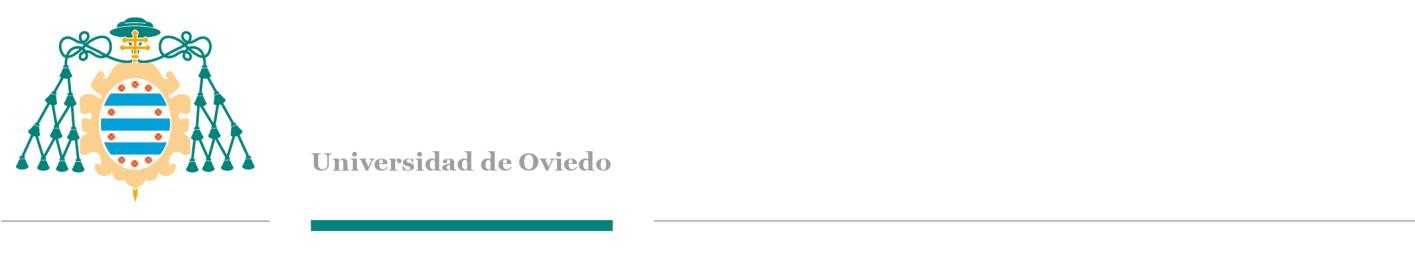 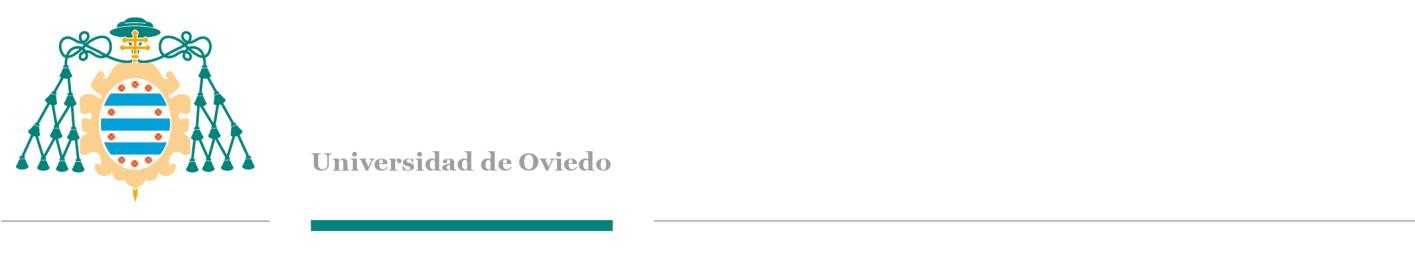 SOLICITUD DE RECONOCIMIENTO DE CRÉDITOS POR VALIDACIÓN DE LA EXPERIENCIA LABORAL O PROFESIONAL ASIGNATURAS PARA LAS QUE SOLICITA VALIDACIÓN: (relacionar y cumplimentar el Anexo): Documentación aportada: Memoria de Actividades Profesionales Otros: ....................................................................................................................................................................................................................................................................... De acuerdo con lo dispuesto en el  Reglamento (UE) 2016/679 de 27 de abril de 2016 relativo a la protección de las personas físicas en lo que respecta al tratamiento de datos personales y a la libre circulación de estos datos, la Ley Orgánica 3/2018, de 5 de diciembre, de Protección de Datos Personales y garantía de los derechos digitales y el Reglamento de Protección de Datos Personales de la Universidad de Oviedo, aprobado por Acuerdo de 5 de marzo de 2020, del Consejo de Gobierno de la Universidad de Oviedo, los datos personales de los estudiantes que participan en este procedimiento tienen carácter obligatorio y la negativa a suministrarlos impedirá la realización de la gestión administrativa para la que se ha confeccionado el formulario. Los datos personales serán recabados, tratados y, en su caso, cedidos para la gestión del procedimiento, la realización de la gestión académica y docente relacionada con el interesado y su expediente, así como la realización de acciones destinadas al seguimiento, evaluación y encuestas relativas a los servicios universitarios prestados, así como al fomento del empleo. El responsable del tratamiento de estos datos es la Universidad de Oviedo. Los derechos de acceso, rectificación, cancelación, oposición, limitación, portabilidad y supresión (este último también llamado “derecho al olvido”) se ejercitarán ante la Universidad de Oviedo, Secretaría General, sita en la calle Principado número 3, tercera planta, 33007 Oviedo, o a través de la dirección de correo electrónico secretariageneral@uniovi.es.  El responsable en aras de garantizar la seguridad de sus datos ha designado un Delegado de Protección de Datos al cual puede dirigirse a través de la siguiente dirección de correo electrónico: delegadopdatos@uniovi.es. Asimismo, si considera que el tratamiento de sus datos personales no se ajusta a la normativa vigente, también tiene derecho a presentar una reclamación ante la Autoridad de control en www.aepd.es. Puede consultar la política de privacidad de la Universidad de Oviedo en la siguiente dirección https://www.uniovi.es/privacidad. En .........................., a ......... de ........................... de ............(Firma) SR/A. PRESIDENTE/A DE LA COMISIÓN TÉCNICA DE RECONOCIMIENTO DE CRÉDITOS DE LA FACULTAD/ESCUELA DE ............................................................................................................... PRESENTAR EN: Servicio de solicitudes de la Universidad de Oviedo: https://sede.uniovi.es/tramites/estudiantesDe forma presencial en cualquiera de las oficinas de asistencia en materia de registros: https://sede.uniovi.es/sobrelasede/oficinasasistencia .ANEXO Explicite los motivos que justifican la solicitud de reconocimiento para cada asignatura: D/Dª ..................................................................................................................................................D/Dª ..................................................................................................................................................D/Dª ..................................................................................................................................................D/Dª ..................................................................................................................................................D/Dª ..................................................................................................................................................con D.N.I. ..................................con D.N.I. ..................................con D.N.I. ..................................matriculado en Estudio: .....................................................................................................................matriculado en Estudio: .....................................................................................................................matriculado en Estudio: .....................................................................................................................matriculado en Estudio: .....................................................................................................................matriculado en Estudio: .....................................................................................................................teléf. nº......................................teléf. nº......................................teléf. nº......................................móvil nº ...........................................Correo electrónico. .....................................................................................................................Correo electrónico. .....................................................................................................................Correo electrónico. .....................................................................................................................Correo electrónico. .....................................................................................................................Correo electrónico. .....................................................................................................................Correo electrónico. .....................................................................................................................Correo electrónico. .....................................................................................................................y domicilio en la calle ................................................................................................................y domicilio en la calle ................................................................................................................y domicilio en la calle ................................................................................................................y domicilio en la calle ................................................................................................................nº ........nº ........piso .........letra .......de la ciudad .......................................................................................de la ciudad .......................................................................................C.P. ....................provincia de .............................................provincia de .............................................provincia de .............................................provincia de .............................................provincia de ............................................. Curso Denominación Créditos Contrato de Trabajo Vida Laboral Hoja de Servicios Asignatura: ………….……….................................................................................................................................................................. Justificación:………........................................................................................................…………………………................................................................................................................…………………………................................................................................................................…………………………................................................................................................................…………………………............... .................................................................................................…………………………................................................................................................................…………………………................................................................................................................…………………………................................................................................................................…………………………...…………………..................... Asignatura: ………….……….................................................................................................................................................................. Justificación:………........................................................................................................…………………………................................................................................................................…………………………................................................................................................................…………………………................................................................................................................…………………………................................................................................................................…………………………................................................................................................................…………………………................................................................................................................…………………………................................................................................................................…………………………...…………………..................... Asignatura: ………….……….................................................................................................................................................................. Justificación:………........................................................................................................…………………………................................................................................................................…………………………................................................................................................................…………………………................................................................................................................…………………………............... .................................................................................................…………………………................................................................................................................…………………………................................................................................................................…………………………................................................................................................................…………………………...…………………..................... Asignatura: ………….……….................................................................................................................................................................. Justificación:………........................................................................................................…………………………................................................................................................................…………………………................................................................................................................…………………………................................................................................................................…………………………............... .................................................................................................…………………………................................................................................................................…………………………................................................................................................................…………………